Урок  математики  во  2  классеТЕМА: Периметр.ЦЕЛЬ:     формирование  понятия  «периметр»  геометрической  фигуры,                  отработка  алгоритма нахождения  периметра  треугольника  и                   четырёхугольника.ЗАДАЧИ:    •  познакомить  учащихся  с  алгоритмом  нахождения  периметров                          треугольника  и  четырёхугольника; • отрабатывать  вычислительные  навыки, приёмы  работы  над составной  задачей; •  способствовать  воспитанию  культуры  записи  ведения  тетради.ХОД   УРОКА:I.     Организационный  этап.  Эмоциональный  настрой  на  урок       Стоит  только  улыбнуться,  и  настанут  чудеса.                               От  улыбок  прояснятся и  глаза, и  небеса.                               Ну-ка, взрослые  и  дети! Улыбнитесь  поскорей,                               Чтобы  стало  в  нашем  классе и  теплей, и  веселей.II.    Этап  проверки   домашнего  заданияИгра  «Точное  попадание!»                39 – 15 =                      24  82 – 11 =                      71    48 – 24 =                      24Игра  «Исправь  ошибки»14 + (15 – 1) = 3028 – (19 + 1) = 2012 – (3 + 3) = 6III.    Этап  подготовки  учащихся  к  активному  сознательному усвоению  знаний—  Полётное  повторение:-  Как  называются  числа  при  сложении?   При  вычитании?-  Как  назвать  одни  словом: 1 дм;  2 дм;  1 м ,  100 см;  10 дм?-  Что  такое  «квадрат»?  Что  такое  «прямоугольник»?-  Тема  урока – «Периметр».-  Какие  задачи  поставим  на  уроке?-   Где  могут  понадобиться  полученные  знания?-  Ребята, сегодня  у  нас  с  вами  необычный  урок. Мы  отправимся  в  цирк. Но  что  для  этого  нужно?  (Купить  билеты,  билеты  розданы).-  Итак, представление  начинается.Устный  счёт-  Встречайте  жонглёров  цирка – собачки  Динго  и Данго.Жонглёр  бросает  кольца.  Ну  что  за  молодец!Ни  разу  не  собьётся, хоть  множество  колец.Они, в  глазах  мелькая,  взлетают  высоко.А  мы  их  сосчитаем,хоть  это  нелегко.56,  14,  22,  100,  47,  83,  90,  45,  19Игра  «Путешествие  по  числовому  ряду»Назвать  числа  в  порядке  возрастания.Назвать  числа  в  порядке  убывания.Какое  число  лишнее?Назвать  число, в  котором  количество  десятков  и  единиц  одинаковое.Назовите  в  числе  47  единицы  I  разряда, единицы  II  разряда.На  сколько  единиц  число  56  больше, чем  40?  Уменьшите  это  число  на  столько, сколько  единиц  в  числе  83  и  т.д.Задача   1.  У  собачки  Данго  15  числовых  шаров и  у  Динго  столько  же. Сколько  всегошаров  у  собачек?-  Пока  мы  решали  задачу  незаметно  пришёл  Ёж  Ёжович. Он  забыл  выполнить  одно  задание. Помогите  ему.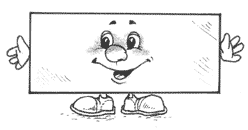 Игра  «Волшебная  фигура»-  Какая  это  фигура?-  Проведите  две  линии  так, чтобы  получится  квадрат.IV.    Этап  усвоения  новых  знаний-  А  сейчас  на  арену  въезжает  косолапый  Мишка. Говорят   «косолапый  медведь», а  как  ловко  умеет  педали  вертеть!-  Мишка  предлагает  следующее  задание:-Измерьте  длину  своего  билета, сравните  её  со  своим  ответом.  (Длина  будет  равна  ответу  в  примере  на  обратной  стороне  (1  ряд – 12 см,   2  ряд – 10  см,  3  ряд – 6  см).-  Что  нужно  сделать, чтобы  узнать, чему  равна  сумма  этих  чисел? -  А  как  узнать, чему  равна  сумма  длин  ваших  билетов?  (Сложить.)12 + 10 + 6 = 28  см-  Какая  фигура  получилась?-  Это  и  есть  периметр  треугольника.Физкультминутка-  Ребята,  а  ещё   у  какой  фигуры   можно  найти  периметр?-  Прочитайте  вывод  в  учебнике.2. Работа  в  парах-  Составьте  в  паре  любые  фигуры  и  узнайте  периметр.-  Что  для  этого  нужно  сделать?VI.   Этап  закрепления   новых  знаний Игра  «Составь  пример »-  На  арене  цирка  выступает  Слонёнок. Он  лопоухий, смешной.  Хочет  подружиться  с  детворой. Он  предлагает  вам  задание  на  стр. 26, № 3.-  Составить  и  прочитать  числовые  выражения  разными  способами.-  Ребята, Слонёнок  остался  доволен  вашей  работой.Физкультминутка2.   -  На  арену  выходит  знаменитый  Клоун. -  Я  знаю. Вы  научились  хорошо  считать, думать, соображать. Я  хочу  проверить, как  вы  научились  решать  задачи.* Один  ученик  у  доски  с  обратной  стороны  решает  задачу. * Записать   задачу  выражением.Самостоятельная  работа. Работа  в  группахИгра  «Строители»-  Чтобы  построить  дом,  нужны  точные  размеры  деталей  и  точные  расчёты. Нужно  измерить  длину  сторон  фигур  и  узнать  их  периметр.Отчёт  групп  о  выполненном  задании.Итог  урока-  Чему  научились  на  уроке?-  Что  такое  периметр  многоугольника?VIII.    Этап  информации  учащихся  о  домашнем  задании  и  инструкции  по  его  выполнениюС.27, №1РефлексияЕсли  вы  хорошо  поняли, что  такое  периметр  и  научились  его  измерять, прикрепите  треугольник;Если  поняли, но  ещё  не  научились  измерять – жёлтый  прямоугольник;А  если  вообще  не  поняли, что  такое  периметр  и  как  его  измерить – синий  квадрат.